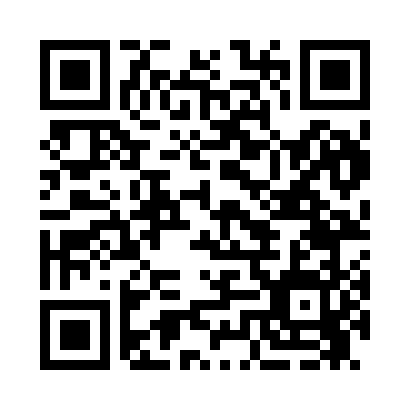 Prayer times for Bristol Springs, New York, USAMon 1 Jul 2024 - Wed 31 Jul 2024High Latitude Method: Angle Based RulePrayer Calculation Method: Islamic Society of North AmericaAsar Calculation Method: ShafiPrayer times provided by https://www.salahtimes.comDateDayFajrSunriseDhuhrAsrMaghribIsha1Mon3:505:361:145:188:5110:372Tue3:515:361:145:188:5110:363Wed3:525:371:145:188:5110:364Thu3:535:371:145:188:5110:355Fri3:535:381:145:188:5010:356Sat3:545:391:145:188:5010:347Sun3:555:391:155:188:5010:338Mon3:565:401:155:188:4910:339Tue3:585:411:155:188:4910:3210Wed3:595:411:155:188:4810:3111Thu4:005:421:155:188:4810:3012Fri4:015:431:155:188:4710:2913Sat4:025:441:155:188:4710:2814Sun4:035:451:165:188:4610:2715Mon4:055:461:165:188:4510:2616Tue4:065:461:165:188:4510:2517Wed4:075:471:165:178:4410:2418Thu4:095:481:165:178:4310:2219Fri4:105:491:165:178:4210:2120Sat4:115:501:165:178:4210:2021Sun4:135:511:165:178:4110:1922Mon4:145:521:165:178:4010:1723Tue4:155:531:165:168:3910:1624Wed4:175:541:165:168:3810:1525Thu4:185:551:165:168:3710:1326Fri4:205:561:165:158:3610:1227Sat4:215:571:165:158:3510:1028Sun4:235:581:165:158:3410:0929Mon4:245:591:165:148:3310:0730Tue4:266:001:165:148:3210:0531Wed4:276:011:165:148:3010:04